Upaya Guru Dalam Meningkatkan Kualitas Santri di Madrasah Diniyah Hidayatul Mubtadi-ien Desa Ariyojeding - Kec RejotanganSKRIPSI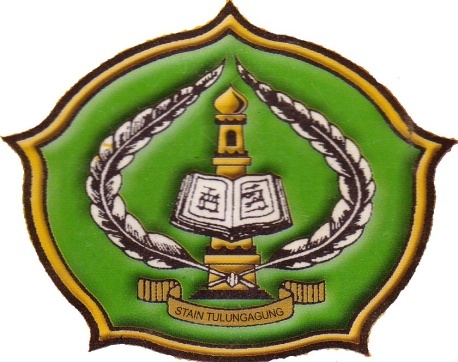 Oleh:M. KHUSNUDINNIM. 3211083085PROGAM STUDI PENDIDIKAN AGAMA ISLAMJURUSAN TARBIYAHSEKOLAH TINGGI AGAMA ISLAM NEGERI(STAIN) TULUNGAGUNG2012 Upaya Guru Dalam Meningkatkan Kualitas Santri di Madrasah Diniyah Hidayatul Mubtadi-ien Desa Ariyojeding - Kec RejotanganSKRIPSIDiajukan Kepada Sekolah Tinggi Agama Islam Negeri (STAIN) Tulungagung untuk memenuhi salah satu Persyaratan dalam Menyelesaikan Program Sarjana Strata Satu Pendidikan Agama Islam  Oleh:M. KHUSNUDINNIM. 3211083085PROGAM STUDI PENDIDIKAN AGAMA ISLAMJURUSAN TARBIYAHSEKOLAH TINGGI AGAMA ISLAM NEGERI(STAIN) TULUNGAGUNG2012PERSETUJUAN PEMBIMBINGSkripsi dengan judul : “Upaya Guru Dalam Meningkatkan Kualitas santri di Madrasah Hidayatul Mubtadi-ien Desa Ariyojeding – Kec. Rejotangan” yang ditulis Oleh M. Khusnudin, Nim 3211083085 ini telah diperiksa dan disetujui untuk diajukan dalam sidang Munaqosah Program Sarjana Strata Satu (S-1) Pendidikan Agama Islam (PAI) STAIN Tulungagung. Tulungagung,  27 Juni 2012Nama PembimbingProf. Dr. H. Achmad Patoni, M.AgNIP. 19611110 199001 1 001HALAMAN PENGESAHANSkripsi dengan judul : “Upaya guru Dalam Meningkatkan kualitas Santri di Madrasah Hidayatul Mubtadi-ien Desa Ariyojeding - Kec. Rejotangan” yang ditulis Oleh M. Khusnudin ini telah di pertahankan di depan Dewan Penguji Skripsi Program Sarjana Strata Satu (S-1) Pendidikan Agama Islam (PAI),  pada hari Rabu tanggal 27 Juni 2012, dan dapat diterima sebagai salah satu persyaratan untuk menyelesaikan Program Sarjana Strata Satu (S-1) Pendidikan Agama Islam (PAI) STAIN Tulungagung.Dewan Penguji Skripsi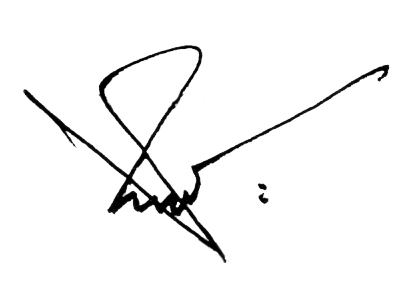 Ketua                                                                              Sekretaris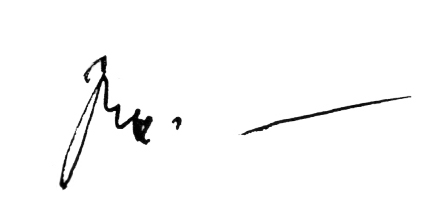 Dr. Asmawi, M.Ag                                  Prof. Dr. H. Achmad Patoni, M.AgNIP. 19750903 200312 1004                                     NIP. 19611110 199001 1 001Penguji Utama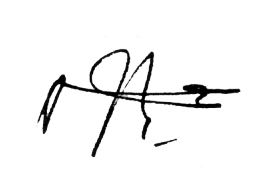 Dr. Ngainun Naim, M.H.I            NIP. 19750719 2003121 002                                    Tulungagung,  27  Juni 2012MengesahkanProgram Sarjana Strata Satu STAIN TulungagungKetua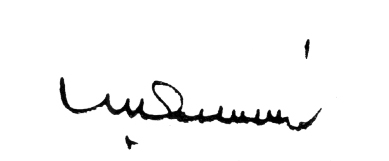 Dr. MAFTUKHIN, M.AgNIP. 196707172000031002MOTTO....Allah Akan meninggikan orang-orang yang beriman di antaramu dan orang-orang diberi ilmu pengetahuan beberapa derajat....”QS. Al-Mujaadilah :11)HALAMAN PERSEMBAHANSkripsi ini kupersembahkan untuk:Ayahku Ashad dan Ibuku Ayumiati tercinta yang senantiasa tulus mendidik dan menyayangiku sepajang perjalanan hidupku.Alm. KH. Hasan Umar Wa ahli baithi.Kepala Madrasah Hidayatul Mubtadi-ien Desa Aryojeding – Kec. RejotanganAdikku M. Taufiqurrohman yang selalu aku cintai dan sayangiKeluarga Besar Madrasah Hidayatul Mubtadi-ien Desa Aryojeding-Kec. RejotanganKeluarga Besar Ta’mir Masjid “Tanbighul Ghofilin” Desa AryojedingAlmamaterku STAIN Tulungagung.Segenap Dosen STAIN Tulungagung yang telah memberikan ilmu dan bimbingannya. IPNU Anak Cabang Rejotangan KATA PENGANTARPuji syukur Alhamdulillah dengan upaya maksimal serta iringan do’a yang tiada akhir, peneliti dapat menyelesaikan Skripsi yang berjudul : “Upaya guru Dalam Meningkatkan kualitas Santri di Madrasah Hidayatul Mubtadi-ien Desa Ariyojeding - Kec. Rejotangan”Shalawat serta salam semoga tetap Allah limpahkan kepada Rasulullah SAW selaku tokoh teladan yang sempurna sepanjang zaman bagi umat manusia. Beserta seluruh keluarga dan sahabatnya.Berkat bantuan, bimbingan dan dorongan dari berbagai pihak, Skripsi ini dapat terrealisasikan. Oleh kerena itu dalam kesempatan ini penulis menyampaikan penghargaan dan rasa terima kasih kepada:Bapak Dr. Maftukhin, M.Ag selaku Ketua STAIN Tulungagung.Bapak Prof. Dr. H. Achmad Pathoni, M.Ag, selaku dosen pembimbing yang penuh kesabaran memberikan bimbingan dan pengarahan dalam penulisan Skripsi.Kepala Madrasah Hidayatul Mubtadi-ien yang telah memberikan do’a restu dan izin penelitian.Segenap Pengurus dan dewan Asatidz Madrasah Hidayatul Mubtadi-ien Ariyojeding-RejotanganSemua pihak yang membantu terselesaikanya penulisan laporan penelitian ini.Peneliti meyadari, bahwa dalam Skripsi ini masih banyak terdapat kekurangan di sana-sini dari segi isi, materi maupun sistematikanya.Dengan demikian, peniliti tidak menutup kemungkinan bila ada saran dan kritik yang konstruktif-inovatif dari pembaca yang budiman dalam menuju kesempurnaan Skripsi ini.Dan akhirnya, peneliti berharap mudah-mudahan karya yang jauh sempurna ini menjadi bahan renungan serta solusi yang bermanfaat bagi semua pihak yang memerlukan.Amin yaa robbal ‘alamiin.Tulungagung,  08 Juni 2012PenelitiM. KHUSNUDINDAFTAR ISIHALAMAN SAMPUL		iHALAMAN PERSETUJUAN		iiiHALAMAN PENGESAHAN 		ivHALAMAN MOTTO		v	HALAMAN PERSEMBAHAN		viKATA PENGANTAR		viiDAFTAR ISI		ixDAFTAR BAGAN		xiiiDAFTAR TABEL		xivABSTRAK		xvBAB I  PENDAHULUANLatar Belakang Masalah		1Fokus Penelitian		7Tujuan Penelitian		8Kegunaan Penelitian		8Penegasan Istilah		10Secara Konseptual		10Secara Operasional		10 Sistematika Pembahasan		11BAB II KAJIAN PUSTAKAEksistensi Guru / Pendidik		13Pengertian dan Definisi Guru 		14Madrasah Sebagai Lembaga Pendidikan Islam		17Sistem Pendidikan Madrasah		20Pengelolaan Pendidikan Madrasah Diniyah		22Upaya Guru dalam meningkatkan Kualitas Santri		27Pengertian Meningkatkan Kuliatas Santri		27Meningkatkan Santri yang berkualitas 		29Memberikan Pendidikan dan Pengajaran		34Memberikan Ketrampilan Santri		35Jenis-jenis Ketrampilan		37Penelitian Terdahulu		40BAB III METODE PENELITIANPendekatan Penelitian		44Lokasi Penelitian		46Kehadiran Penelitian		46Data dan Sumber Data		47Prosedur Pengumpulan Data		48Teknik Analisis Data		50Pengecekan Keabsahan Data		51Tahap Penelitian		53BAB IV PAPARAN HASIL PENELITIANDiskripsi Data Penelitian		55Sejarah Berdirinya Madrasah Hidayatul Mubtadiien Ariyojeding		55Letak Geografis Madrasah Hidayatul Mubtadiien Ariyojeding		57Struktur Pengurusan		58Keadaan Santri, Badal dan Ustadz / Guru		60Program Pengembangan Madrasah dalam Upaya meningkatkan Kulitas Santri		62Sarana Prasarana		64Paparan Data		65Upaya Guru dalam meningkatkan Kuliatas Santri dalam pelaksanaan Pembelajran di Madrasah Hidayatul Mubtadiien Ariyojeding		65Persiapan Pembelajaran		65Meningkatkan Prestasi Belajar Santri		66Penggunaan Metode		67Evaluasi Guru Madrasah Hidayatul Mubtadiien Ariyojeding dalam Pembelajaran Santri		67Materi kependidikan 		69Upaya Guru dalam meningkatkan Kuliatas Santri dalam pelaksanaan Skill Ketrampilan  di Madrasah Hidayatul Mubtadiien Ariyojeding		72Temuan Penelitian		73Pembahasan		74 BAB V PENUTUPKesimpulan		76Saran & Kritik		77DAFTAR PUSTAKALAMPIRAN-LAMPIRANDAFTAR BAGANHalaman4.1	: Struktur Pengurus Komite Madrasah Hidayatul Mubtadiien		594.32   : Struktur Organisasi Madrasah Hidayatul Mubtadiien		60DAFTAR TABELHalaman:  Dewan Asatidz Madrasah Hidayatul Mubtadiien 		61:  Daftar Inventaris Madrasah Hidayatul Mubtadiien 		65:  Agenda Kegiatan Harian Santri Madrasah Hidayatul Mubtadiien 		68:  Materi pelajaran Diniyah Tingkat Ibtidaiyah		69ABSTRAKM. Khusnudin, “Upaya Guru Dalam Meningkatkan Kualitas santri di Madrasah Hidayatul Mubtadi-ien Desa Ariyojeding – Kec. Rejotangan” Program Sarjana Strata Satu (S-1) Pendidikan Agama Islam, STAIN Tulungagung, pembimbing: Prof. Dr. H Achmad Patoni, M.AgKata Kunci : Guru & Kualitas SantriPenelitian dalam skripsi ini, Guru merupakann titik sentral, yakni sebagai ujung tombak dilapangan dalam pengembangan kurikulum dan dalam proses pembelajaran, setiap guru diharapkan mampu dan bisa mengarahkan kegiatan belajar siswa agar mencapai keberhasilan belajar dan juga terhadap perkembangan siswanya dengan upaya mengembangkan seluruh potensi yang dimiliki santri sehingga mampu meningkatkan kuliatas santri., agar out put yang dihasilkan memang benar-benar berkualitas bagi santri. Bertolak dari kenyataan dari uraian diatas, maka penulis tertarik untuk mengkaji dan melakukan penelitian tentang ““Upaya Guru Dalam Meningkatkan Kualitas santri di Madrasah Hidayatul Mubtadi-ien Desa Ariyojeding – Kec. Rejotangan” Penelitian ini terfokus pada “Upaya Guru Dalam Meningkatkan Kualitas santri di Madrasah Hidayatul Mubtadi-ien Desa Ariyojeding – Kec. Rejotangan”: 1). Bagaimana upaya Guru dalam meningkatkan kualitas santri di Madrasah Hidayatul Mubtadi-ien Desa Ariyojeding – Kec. Rejotangan dalam pelaksanaan  pembelajaran? 2). Bagaimana upaya Guru dalam meningkatkan kualitas santri di Madrasah Hidayatul Mubtadi-ien Desa Ariyojeding – Kec. Rejotangan dalam pelaksanaan  Skill Ketrampilan?Adapun tujuan dari penulisan sekripsi ini adalah: 1). Untuk mendriskripsikan upaya Guru dalam meningkatkan kualitas santri di Madrasah Hidayatul Mubtadi-ien Desa Ariyojeding – Kec. Rejotangan dalam pelaksanaan  pembelajaran. 2).Untuk mendriskripsikan upaya Guru dalam meningkatkan kualitas santri di Madrasah Hidayatul Mubtadi-ien Desa Ariyojeding – Kec. Rejotangan dalam pelaksanaan  Skill Ketrampilan.Penelitian tentang “Upaya Guru Dalam Meningkatkan Kualitas santri di Madrasah Hidayatul Mubtadi-ien Desa Ariyojeding – Kec. Rejotangan” ini menggunakan metode penelitian kualitatif. Pengumpulan data dilakuakan dengan menggunakan teknik observasi, wawancara, dan dukumentasi. Untuk menghindari kesalahan, maka diadakan pemeriksaan keabsahan data dengan teknik konfirmasi dan diskusi dengan teman sejawat.Kemudian data dianalisis dengan mengunakan analisis interaktif yaitu konseptualisasi, kategorisasi, kemudian direduksi, penyajian data selanjudnya diadakan penarikan kesimpulan. 1). upaya Guru dalam meningkatkan Kualitas Santri dalam pelaksanaan pembelajaran Madrasah Hidayatul Mubtadi’ien telah berjalan dengan baik dengan Memilih materi, merencanakan aktifitas pembelajaran, Memberikan motovasi, serta evaluasi pembelajaran serta meningkatkan prestasi santri. Dengan menggunakan  metode pembelajaran yang telah diterapkan. 2). upaya Guru dalam meningkatkan Kualitas Santri dalam pelaksanaan Skill Ketrampilan  Madrasah Hidayatul Mubtadi’ien dengan memberi Skill ketrampilan kaligrafi, Pencak silat, Seni rebana dan mencoba melakukan interaksi dengan mengasah dan mempelajari skill ketrampilan yang ada di lingkungan madrasah agar ketika kembali ke masyarakat santri dapat mengamalkan kemandirian yang diperoleh. Di samping itu perlu diperkuatnya program pendidikan dan ketrampilan. Bagi siapapun yang ingin melanjutkan penelitian tentang Upaya Guru dalam meningkatkan kualitas santri agar mengembangkan penelitian ini menjadi lebih baik